Tinker's Creek Cleanup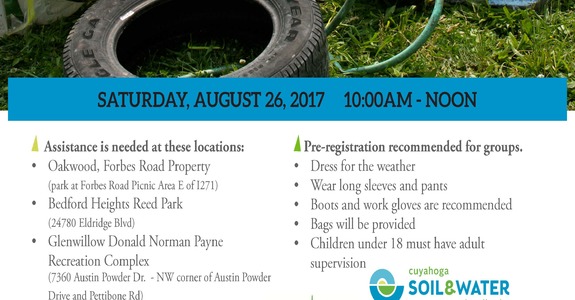 When: August 26 from 10:00am - 12:00pm 
Where: Bedford Heights, Oakwood or Glenwillow, 5615 Perkins Rd Bedford Heights, OH 44128 map this VOLUNTEERS NEEDED!!Come join in this clean water initiative! Help protect our local streams and Lake Erie!Assistance is needed at these locations:Oakwood, Forbes Road Property (park at Forbes Road Picnic Area E of I271)Bedford Heights Reed Park (5615 Perkins Rd)Glenwillow Donald Norman Payne Recreation Complex (NW corner of Austin Powder Drive and Pettibone Rd)Details:Dress for the weatherWear long sleeves and pantsBoots or work shoes are recommendedBags and work gloves will be provided (if you have work gloves, please bring them)Children under 18 must have adult supervisionPre-registration recommended for groups (below)Contact:Jacki Zevenbergen, Cuyahoga SWCD
216/503-1338Top of FormRegistration for Bedford Heights Cleanup Location FREE 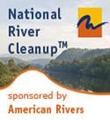 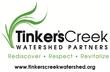 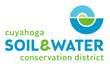 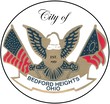 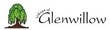 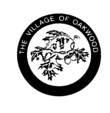 